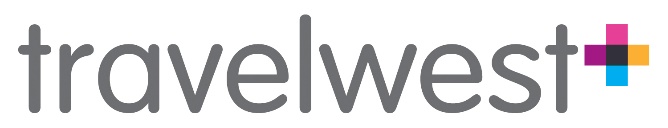 Employer Grants 2017-2020Application FormThe aim of Grants is to provide financial support and incentives to employers to enable them to encourage sustainable modes of commuting amongst their staff and visitors. These grants can be used for the implementation of physical measures, promotional events or any other measure that will encourage travel mode change amongst staff. Examples of these include new or improved cycle parking or storage facilities, parking management facilities, signage of cycling routes, provision of pool bikes, improvement of pedestrian access to and within the site, provision of car sharing bays in staff car parks, promotion of car sharing and events to promote walking and cycling. Please expand boxes below if necessary to accommodate answers. For further information or help completing the form please contact Paul Thompson paul_thompson@bathnes.gov.uk About the grants:Grants are offered subject to our standard Terms and Conditions. Please ensure you read the accompanying document before applying.Grants applications will be assessed on merit.The Project must be located within the B&NES Council boundary.The Grant funding cannot be used to pay for facilities or other items or services that are otherwise required to be provided as part of any planning application or planning obligation.A Grant up to £10,000 can be awarded for the purpose of providing financial help towards provision of facilities or events to promote sustainable travel. As part of the grant award process, your organisation will be expected to take part in the annual Travel to Work Survey and Big Commuter Challenge as part of your monitoring requirements and your consent to this is deemed by submission of this application. Full details of these events can be found at (https://travelwest.info/businesses/additional-information/survey and https://bigcommutingchallenge.getmeactive.org.uk/)  How to apply:To apply, please submit this Grant Application Form to: Paul ThompsonAbout you & your employerAbout the Project(please expand the boxes to include more detail if required)______________________________________________________________________________I have read, and agree to, the Terms and Conditions relating to the Employer Grants and wish to apply for a grant.Signed ………………………………………………….	dated ………………………..On behalf of ……….....………………………………  (Employer)Name of organisationAddressYour name Your job titleYour phone numberYour e-mail addressAddress (if different from above)Number of staff based at this siteNumber of car parking spaces at this siteDetailed description of the ProjectHow will the Project encourage sustainable travel/reduce single occupancy car journeys to your site?By what degree do you anticipate the Project to reduce single occupancy car journeys to your site?Are there any other anticipated benefits (for instance, reduction of congestion to the site or health improvement for staff?)How will you promote the Project to your staff?How will you monitor or evaluate the impact of the Project?Number of people expected to benefit from the Project?Is planning permission, landlords consent or other permission required as part of this Project?  Please detail.Brief description of any further activities the employer will be undertaking to promote the scheme / work to reduce Single Occupancy Vehicle journeys to the siteWhat contribution will the Employer be making?How much grant funding are you applying for excluding V.A.T?What is the value of your contribution? (minimum 50%)What is the total Quotation value (£)?